       UNITED PRESBYTERIAN CHURCH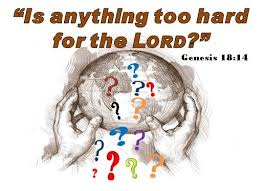 12 Yardville-Hamilton Square Road Yardville, NJ 08620(609) 585-5770(609) 585-5674 fax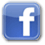 www.upcnj.orgJune 25, 2017WELCOMEWelcome! You have come to hear the Word of God, and you shall hear it read and preached. But we hope that by hearing it, you will also meet the Word of God, the Living Word, Jesus, our Master and Savior. And we pray that you will leave our church equipped to serve him more faithfully and effectively.SERVICE FOR THE LORD’S DAYJune 25, 2017PRELUDE                      “I Need Thee Every Hour”				arr. S. Bingham                                       ANNOUNCEMENTS							               PRAYER HYMN                    “My Faith Looks Up to Thee”			       383My faith looks up to Thee, Thou Lamb of Calvary, Savior divine: Now hear me while I pray, Take all my guilt away,O let me from this day be wholly Thine!WE COME TO WORSHIP GODCALL TO WORSHIP								    		Leader: We come to worship our God,
	who has done wonders in our lives.
	People: God anoints us with joy and light,
	gifts from the treasures of God’s heart.
		Leader: We come to follow Jesus,
	who bears our lives with grace and hope.
	People: Jesus would send us into the brokenness
	of the world to bring healing.
		Leader: We come to be touched by the Spirit,
	who brings gentleness and peace for all.
	People: The Spirit would enable us to offer
	reconciliation and justice to everyone we meet. *HYMN                     “The God of Abraham Praise”				       488CALL TO CONFESSION                                                                                                      PRAYER OF CONFESSION							       Of course, we will do everything you ask, Faithfulness of creation, even as we cross our souls behind our backs.  Yes, we could go where people are suffering, but we like the comfort of our homes.  Yes, we could be with others as they seek to endure life, but compassion is often hard to share.  Yes, we could offer hope to the hungry and homeless, but we barely have enough for ourselves.
   Forgive us, Steadfast Love, and have mercy on us.  Remind us that it was when we were most foolish, that you became fallible; it was when we were vile, that you became so vulnerable; when the world would not welcome us, that Jesus came – to listen to our emptiness, to comfort our grieving hearts, and to cast out death’s power over us. Amen.SILENT PRAYERASSURANCE OF PARDON 							                                                                                          *GIVE GLORY TO GOD                     “Glory Be to the Father”			                   577Glory be to the Father, and the Son, and the Holy Ghost;As it was in the beginning, is now, and ever shall be,World without end. Amen.As it was in the beginning, is now, and ever shall be,World without end. Amen.Amen. Amen. Amen. Amen.Amen. Amen. Amen.PRAYER FOR ILLUMINATION 					                                                                                                                                          OLD TESTAMENT LESSON 							Genesis 18:1-151 The Lord appeared to Abraham by the oaks of Mamre, as he sat at the entrance of his tent in the heat of the day. 2 He looked up and saw three men standing near him. When he saw them, he ran from the tent entrance to meet them, and bowed down to the ground. 3 He said, "My lord, if I find favor with you, do not pass by your servant. 4 Let a little water be brought, and wash your feet, and rest yourselves under the tree. 5 Let me bring a little bread, that you may refresh yourselves, and after that you may pass on—since you have come to your servant." So they said, "Do as you have said." 6 And Abraham hastened into the tent to Sarah, and said, "Make ready quickly three measures of choice flour, knead it, and make cakes." 7 Abraham ran to the herd, and took a calf, tender and good, and gave it to the servant, who hastened to prepare it. 8 Then he took curds and milk and the calf that he had prepared, and set it before them; and he stood by them under the tree while they ate. 9 They said to him, "Where is your wife Sarah?" And he said, "There, in the tent." 10 Then one said, "I will surely return to you in due season, and your wife Sarah shall have a son." And Sarah was listening at the tent entrance behind him. 11 Now Abraham and Sarah were old, advanced in age; it had ceased to be with Sarah after the manner of women. 12 So Sarah laughed to herself, saying, "After I have grown old, and my husband is old, shall I have pleasure?" 13 The Lord said to Abraham, "Why did Sarah laugh, and say, "Shall I indeed bear a child, now that I am old?' 14 Is anything too wonderful for the Lord? At the set time I will return to you, in due season, and Sarah shall have a son." 15 But Sarah denied, saying, "I did not laugh"; for she was afraid. He said, "Oh yes, you did laugh." A TIME WITH CHILDREN		“Forever Faithful”		Rev. Jean B. PintoSPECIAL MUSIC                   “On A Hill Far Away” (Old Rugged Cross)        G. Bernard					 Soloist: Don Wardlow NEW TESTAMENT LESSON  						Hebrews 11:8-128 By faith Abraham obeyed when he was called to set out for a place that he was to receive as an inheritance; and he set out, not knowing where he was going. 9 By faith he stayed for a time in the land he had been promised, as in a foreign land, living in tents, as did Isaac and Jacob, who were heirs with him of the same promise. 10 For he looked forward to the city that has foundations, whose architect and builder is God. 11 By faith he received power of procreation, even though he was too old—and Sarah herself was barren—because he considered him faithful who had promised. 12 Therefore from one person, and this one as good as dead, descendants were born, "as many as the stars of heaven and as the innumerable grains of sand by the seashore." SERMON			“Ultrasound Faith”			Rev. Jean B. PintoMOMENT FOR QUIET REFLECTION *HYMN                                        “My Hope Is Built on Nothing Less”			       379Joys and concerns may be written on the pew cards and given to the ushers during this hymn. They will be shared during the prayers of the people, unless you mark them confidential.WE RESPOND TO GOD’S WORD * AFFIRMATION OF FAITH		The Apostles’ Creed”				I believe in God the Father Almighty, Maker of Heaven and earth. And in Jesus Christ his only Son our Lord; who was conceived by the Holy Ghost, born of the Virgin Mary, suffered under Pontius Pilate, was crucified, dead, and buried; he descended into hell; the third day he rose again from the dead; he ascended into heaven, and sitteth on the right hand of God the Father Almighty; from thence he shall come to judge the quick and the dead.	I believe in the Holy Ghost; the holy catholic church; the communion of saints; the forgiveness of sins; the resurrection of the body; and the life everlasting. Amen.PRAYERS OF THE PEOPLE AND THE LORD’S PRAYER			                                                         CONGREGATIONAL RESPONSE   Hear our prayer, O Lord, Hear our prayer, O LordIncline Thine ear to us, And grant us Thy peace.CALL FOR THE OFFERING						                                                                                                                                                           OFFERTORY                     “The Anchor Holds”  				  Ray Boltz        			      Soloist, Don Wardlow*WE GIVE PRAISE AND THANKS TO GOD                                                             (tune # 455)Praise God from whom all blessings flow; Praise Him all creatures here below;Alleluia, Alleluia.  Praise Him above ye heav'nly host; Praise Father Son and Holy Ghost.Alleluia!  Alleluia!  Alleluia!  Alleluia!  Alleluia! *PRAYER TO DEDICATE OUR GIFTS       					                                                                              We could be the healing for those who suffer; we could be the strength for those who long to endure; we could be the hope for those buffeted by the world, and so, we offer ourselves, as well as our gifts, in hopes that you will bless others who are in your heart.  In Jesus’ name. Amen.*HYMN                            “We Walk by Faith and Not by Sight”			       399*WE RECEIVE GOD’S BLESSING 					                                                                           	                                                                                                                                           POSTLUDE                     “God Will Take Care of You”				    arr. Martin *Those who are able may stand.Liturgist: Gloria HanewaldFlowers: Given In Memory of Our Family by the McHugh Family; in Memory of Dick Anthony by his wife Pat.                    Greeters & Ushers: Jean & Damian Malloy UPCOMING EVENTS  June 25th  – July 2nd  Sunday---June 25th         	9:30 am E3 Worship Service	                           11:00 am Traditional Worship	                             Monday June 26th  	 12:00 pm AA 	   6:00 pm Vacation Bible School	   8:00 pm NATuesday—June 27th   	 12:00 pm AA  	   6:00 pm Vacation Bible SchoolWednesday June 28th  	   6:00 pm Vacation Bible SchoolThursday—June 29th   	   6:00 pm Vacation Bible SchoolFriday-------June 30th     	   6:00 pm Vacation Bible School	   Sunday—July 2nd   	   9:30 am E3 Communion Worship 	 11:00 am Traditional Communion WorshipThere are large print bulletins available.  Please see an usher if you need this service.Sing – Play – Move! Praise the Lord! - Summer is almost here! Music is all around us The buzzing of insects, grass and flowers   blowing in the breeze.  It is also a time of singing, playing moving through dance to share our talents in a less formal way! Please consider your talents and ability to share them during our service at 11:00 am service! We are all so appreciative! A sign-up sheet is placed in the Narthex for name sign-up! Thank you! VBS – Summertime, Summertime, Sum-Sum, Summertime!  Time to begin making plans to attend UPC’s Vacation Bible School. Theme – SonQuest Rainforest. It is June 26th-30th. 6:00-8:00 pm. A registration form for each child/youth needs to be completed. The forms are available in the Narthax as well as in the church office.Today’s Special Music – Don Wardlow is graciously sharing his talents with us today. He is an avid musician and enjoys composing as well as performing music.   His special music includes “The Old Rugged Cross,” a hymn written by evangelist George Bernard after being heckled during a revivalist meeting in the Midwest. His other song is written by Ray Boltz (music) and L. Chewning (words) during the early 1990’s a very difficult period of life for Mr. Chewning.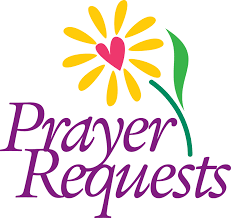 			PRAYER REQUESTSHealing for:  Maria, Pam, Paige, Wayne., John Borek, Ron, Bill, Kyle, Lenny, Pat, Cathy, Sally, Carolyn McPhee, Connie Davis and Andrea Pinto all undergoing treatment for cancer; Esther Whitley – colon cancer; Tom Zeyack Sr. – liver cancer;  Dot Bracaloni; Bob – sprained Achilles’ tendon:  Emily – outpatient surgery;  Mike S.; Susan Anthony; Pat Anthony – Tests; Scott Rose; Bob D’Angelo; Val Zamborsky;  Carrie and Esther – healing from breast cancer surgery; Bud Fisher – now home, but suffering from exhaustion and cancer; Helen Fisher – suffering from Alzheimers as well as prayers of support for the extended Fisher family; Ed – Continued cardio/body strength from cardiac rehab; Frank Kostar-heart issues; Marilyn Kostar – healing from surgery and associated infection; Dale Schacht (his family) – long road ahead recovering from serious illness; Girja Singh – strength for future operation; Healing for Mike McHugh – improved health (cancer), and Nancy McHugh – strength for dealing with illness; Mr. & Mrs, Walter & their daughter caring for them (Debie Furchak); Sharon Timm – continued healing from a fall; ;Jim – continued healing from a lung transplant;; Pam & Dan Rose; Al & Carol D’Amico; Jim K. – relief/healing of severe back and limb pain; Denise – healing of injuries from a fall; Barbara – guidance for both her doctors and her in determining her medical issues.Thanksgiving: Colton Thibodeau – Successful Botox procedureHealing & Comfort: Colton Thibodeau  - serial casting beginning this Thursday 6/29; for the family of Ken O’Neil; for the family of Joe Scharnitz; a friend’s son having mental health issues; a friend – Nicky Goodelle and family.Concern – Control of seizures for James Bade. Laura Mraz for finding a new job; Dave – who is angry and leaving the Faith; Colleen – moving from one house to another house.Blessings: for the marriage of Karin Machin’s nephew, Chris Steel and fiancé SerenaOur Mission StatementWe are called by Jesus Christ and empowered by the Holy Spirit to celebrate and share the love of God with grace and joy.Gracefully and joyfully we seek to share our gifts in the community through:Open DoorsDiverse WorshipInnovative EducationCreative MissionDynamic ServiceOUR CONGREGATION IN MISSIONBecause of your stewardship commitment, the United Presbyterian Church is supporting the ministries of:The Presbyterian Church () through Monmouth Presbytery; the Synod of the Northeast, and the General Assembly.Mobile Meals of  Theological Seminary Scholarship Fund Area Habitat for Humanity Area Rescue Presbyterian Camp at Johnsonburg Area Soup KitchenPearson Memorial Food BankWomanspaceHomefrontCHURCH STAFFMinisters: All the members of the CongregationPastor:  Rev. Jean B. Pinto (737-8011) jeanbpinto@gmail.comPastors Emeriti: Rev. Terry E. Fouse and Rev. John H. MilneOrganist: Marilyn Machmer Choir Director:  Michael MrazChurch Secretary: Michael MrazPrayer Chain: Daytime: Carol Heberling (298-2594); Betty Reinert (585-5770)                        Evening: Gail Fouse (585-3248); Joyce Vaughn (888-1187)